موفق باشیدنام: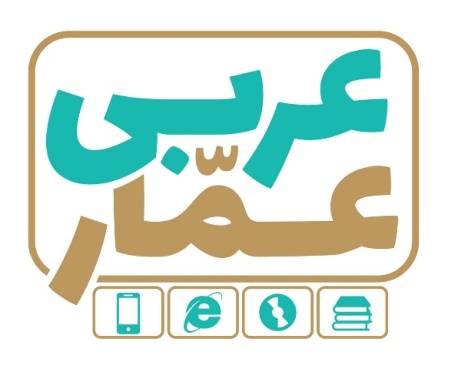 تاریخ امتحان:نام خانوادگی:ساعت برگزاری:نام دبیر طراح سوالات:راضیه پور اسدالهمدت زمان امتحان:عربی یازدهم انسانینوبت دومعربی یازدهم انسانینوبت دومعربی یازدهم انسانینوبت دومردیفسؤالاتبارم۱-ترجم الکلمات المعینة الف- نَقّارُ الخَشَب طائرٌ یَنقرُ جِذعَ الشجرةِ بمنقارِهِ 0.5۲-عین الکلمة الغریبة الف -   الشریحة  -   الرصید -  الزائرة  -  الجَوّال ب-   الأحِبَّة   -   الأصدقاء -  الأصحاب  - الإضاعة0.5۳– عین المترادفة والمتضادة ( االحرب– یدری  – السِلم – یضحکُ –یعلمُ )    .............= ............    .............# .............0.54-عین المفرد أو الجمع الکلمات الف - عِرض  ...............         ب-  أحزِمَة..................0.5۵- ترجم الجمل التالیة  الف – الحِکمَةُ ُلا تعمرُ فی قلبِ المُتَکَبِّرِ الجَبّارِ ...........................................................................................................ب-وَجدتُ رائحَةَ الوُدِّ إن شَمَتُ رُفاتی .................................................................ج- التمساحُ له طریقةٌ غریبةٌ فی تنظیفِ أسنانهِ ........................................................ح- المُفرداتُ الفارسیّةُ دَخَلَت اللغةُ العربیَّةَ مُنذُ العصرِ الجاهِلیِّ..............................................................................................................خ - شاهدتُ نتیجةَ عملی فکذ بی کاد یقتُلنی ............................................................... د-إرحموا عزیراً ذَلَّ و غنیّاً إفتَقَرَ..........................................................................ذ - کریستی بِراون وُلِدَ فی أسرةٍ فقیرةٍ و کانَ مُصاباً بِالشَّللِ الدِّماغی ..................................................................................................................5۶-کَمِّل الفراغات فی الترجمة الف –«یَفُکُّ الأسیرَ و یحفظُ الجارَ و یحمی الاهلَ » اسیر را ...... و حفظ می کرد ......... واز خانواده ..........ب- «له غِشاءٌ خاصٌ کالمِظلةِ یفتَحَه حین یقفزُ مِن شجرةٍ إلی شجرةٍ أخری »دارای ........ خاصی است مانند .............. وقتی که از درختی به در خت دیگر می پرد آن را ...........1.57- إنتخَب الترجمة الصحیحة الف – فَلیَعبدوا رَبَّ هذا البیتِ        1-پس پروردگار این خانه را می پرستند 2- پس پروردگار این خانه را باید بپرستند ب- سمعتُ صوتاً عجیباً        1-صدای عجیبی را شنیدم               2- صدای عجیب را شنیدم0.58-عین اسم الفاعل، اسم المفعول ، اسم المبالغة ، اسم المکان ، اسم التفضیل الف –لا تَستَشِرِ الکَذّابَ                          ح- إنَّ اللهَ یُحِبُّ المُتَوَکِّلینَ  ب- ذلک مَتجرُ زمیلی له سراویلُ أفضلُ            ج – إنَّ اللهَ لا یُحِبُّ کُلُّ مُعجَب بِنفسهِ1.259-عین المطلوب منک  الف -عصَفَت ریاحٌ شدیدةٌ خَرَّبَت بیتاً جنبَ شاطیِ البحرِ   ( الصفة- المفعول   )ب- صار کُلُّ مَکانٍ مملوءً بِالأزهارِ الجمیلةِ          ( اسم صار – خبر صار – المعرفه –الجار المجرور)1.510-عین جواب الشرط  وکمل الترجمة الف – إن تَزرَع خیراً تَحصُد سُروراً اگر نیکی بکاری شادی ............0.5۱۱-ترجم الأفعال التی تحتها خط حسب قواعد الجملة بعد النکرةالف – سافرتُ الی قریةٍ شاهَدتُ صورتها أیامَ صغری ب –رایتُ ولداً یمشی بسُرعَةٍ  0.5۱۲ -ترجم الافعال المعینة حسب قواعد  الف –لن تنالوا البِرَّ حتی تُنفِقوا مِمّا تُحِبّونَ                 خ-علی اللهِ فَلیَتَوَکَّل المُومنونَ ب – بُعِثَ النبیُّ لِیهدیَ الناسَ ج- لا تَکتُب علی الشجرِ                                        د– لا یَرجِع صدیقی ح- - لم یَنظروا إلی السماء                                   ذ-یُکتَبُ مَثلٌ علی الجِدارِ  2۱۳-ترجم الجمل التالیة حسب معانی الافعال الناقصة  الف – إنَّ اللهَ کانَ غفوراً رحیماً ب- کان عندی سریرٌ خَشبیُّ ج- فَتُصبحُ الارضُ مُخضرَّةً114-عین الجملة الصحیحة و غیر الصحیحة حسب الواقع الف – أعظمُ البلاءِإنقطاع الرَّجاءب-الکاذبُ مُحترماً عند الناسِ ج- الابکَم  مَن لا یستطیعُ أن یری ح- المِسکُ عِطرٌ یُتَّخَذُ مِن نَوعٍ مِن الغِزلانِ خ- الخائبُ لا رجاء له للنجاح فی هدفهد-یظهرُ الکذبُ فی فلتاتِ اللسانِ و صفحاتِ الوجهِ1.515-ضع فی الفراغ کلمةً مُناسبةً ( المَکروب ––الأصم –-  العمیاء–الوُکنة - المِظلة- –الشریحة )الف – بیتُ الطیور .......ب- الذی حُزنُه کثیرٌ .......... ج-مَن لا یستطیعُ أن یسمعَ ...........ح-أداةٌ لحفظِ الإنسانِ أمامَ أشعةِ الشمسِ أو نُزولِ المطر ................116- عین العبارة الفارسیة المناسبة للعبارة العربیة الف –الخیرُ فی ما وقع          1- هرچه پیش آید خوش آید             2- کم گوی گزیده گوی چون دُر البعیدُ عن العینِ بعیدٌ عن القلبِ    1- نمک خورد نمک دان  شکست 2 -از دل برود هر آن که از دیده رود  0.517- ضع للفراغ کلمةً مناسبةً الف – هو ........ إلی المَلعب غَداً   ( لن یرجَعَ – ما رجعَ – لم یرجِع )ب-أنا ....... فی السنتینِ الماضیتینِ   ( لن أُ سافرَ – لم أُ سافِر – لکی أُ سافِرَ )ج- مِن أخلاقِ الجاهلِ الإجابةُ قبلَ أن ........... ( یسمَعَ – یسمعُ -  تسمعُ )0.7518- رتب اللکلمات (تریدون – بطاقةالشحنِ – هل – بطاقة – أعطنی – نعم ) ...........................؟ ...........................0.5